Ясли – это серьезно!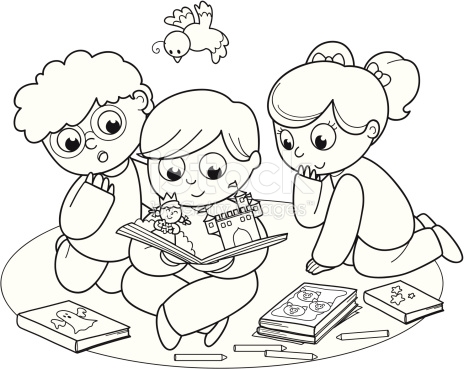 Адаптация детей раннего возрастапри поступлении в детский сад.Совместная подготовка ребенка к посещению детского сада – залог успешной адаптации. Адаптивные  возможности ребенка раннего и младшего дошкольного возрастов ограничены, поэтому резкий переход малыша в новую социальную ситуацию могут привести к эмоциональным нарушениям или замедлению темпа психофизического развития. Общая задача педагогов и прежде всего родителей – помочь ребенку по возможности безболезненно войти в жизнь детского сада.Наличие у детей возможных навыков (от 1 года 6 мес. до 2 лет)Навыки самообслуживания:самостоятельно ест ложкой, умеет пережевывать пищу;перед едой моет руки;пользуется носовым платком, салфеткой во время еды;своевременно просится на горшок;снимает расстегнутые, развязанные части одежды, обувь (шапку, варежки, носки) пытается одеваться;узнает свои вещи;совместно со взрослым складывает игрушки в ящик или пакет.Индивидуальные особенности:любит, когда читают книжки;рассматривает картинки;любит слушать музыку, рисовать, как умеет.навыки общения:понимает обращенную к нему речь;по просьбе взрослого может оказать помощь: подать полотенце, принести ложку; понимает слова «нельзя», «надо»;любит играть с другими детьми, иногда пытается вступить в контакт;обладает положительным опытом общения с посторонними взрослыми.Игровая деятельность:самостоятельно делает несложные постройки из кубиков; повторяет в игре за взрослым увиденные действия;выполняет знакомые движения под музыку;играет с различными предметами, объединяя в одной игре два несложных действия (сажает куклу в коляску и катает);использует в игре предметы –заменители (кружок вместо тарелки, палочка вместо ложки).«Как помочь ребенку быстрее привыкнуть к детскому саду?»Старайтесь не нервничать, не показывать свою тревогу по поводу адаптации ребенка к детскому саду, он чувствует Ваши переживания.Придумайте ритуал прощания (чмокнуть в щечку, помахать рукой), а также ритуал встречи).По возможности приводить малыша в ясли должен кто-то один, будь то мама, папа или бабушка. Так он быстрее привыкнет расставаться.В выходные дни резко не меняйте режим дня ребенка.Не отучайте ребенка от вредных привычек в адаптационный период (соска, качание).Создайте спокойную, бесконфликтную обстановку в семье.На время прекратите посещение с ребенком многолюдных мест, цирка, театра.Будьте терпимее к его капризам.«Не пугайте», не наказывайте детским садом.Уделяйте ребенку больше своего времени, играйте вместе, каждый день читайте малышу.Не скупитесь на похвалу. Эмоционально поддерживайте малыша: чаще обнимайте, поглаживайте, называйте ласковыми именами.Не обманывайте ребенка, забирайте домой вовремя, как пообещали.Разрешите малышу брать в детский сад любимые игрушки, предметы, напоминающие о доме.В присутствии ребенка избегайте критических замечаний в адрес детского сада и его сотрудников.Не обманывайте ребенка, забирайте домой вовремя, как пообещали.Разрешите малышу брать в детский сад любимые игрушки, предметы, напоминающие о доме.В присутствии ребенка избегайте критических замечаний в адрес детского сада и его сотрудников.